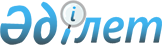 О присвоении имени Жамала Ермегияева Жаланашской средней школе Райымбекского района Алматинской областиПостановление Правительства Республики Казахстан от 3 мая 2000 года N 647

      В соответствии с порядком наименования и переименования предприятий, организаций, учреждений, железнодорожных станций, аэропортов, а также физико-географических объектов Республики Казахстан и изменения транскрипции их названий, утвержденным постановлением Правительства Республики Казахстан от 5 марта 1996 года N 281 P960281_ , и с учетом предложения акима Алматинской области Правительство Республики Казахстан постановляет: 

      1. Присвоить имя Жамала Ермегияева Жаланашской средней школе Райымбекского района Алматинской области. 

      2. Настоящее постановление вступает в силу со дня подписания. 

 

     Премьер-Министр  Республики Казахстан

     (Специалисты: Мартина Н.А.                   Чунтонов В.В.)      
					© 2012. РГП на ПХВ «Институт законодательства и правовой информации Республики Казахстан» Министерства юстиции Республики Казахстан
				